Lesson 4: Numerical PatternsLet’s explore numerical patterns.Warm-up: Which One Doesn’t Belong: Stacked SquaresWhich one doesn’t belong?A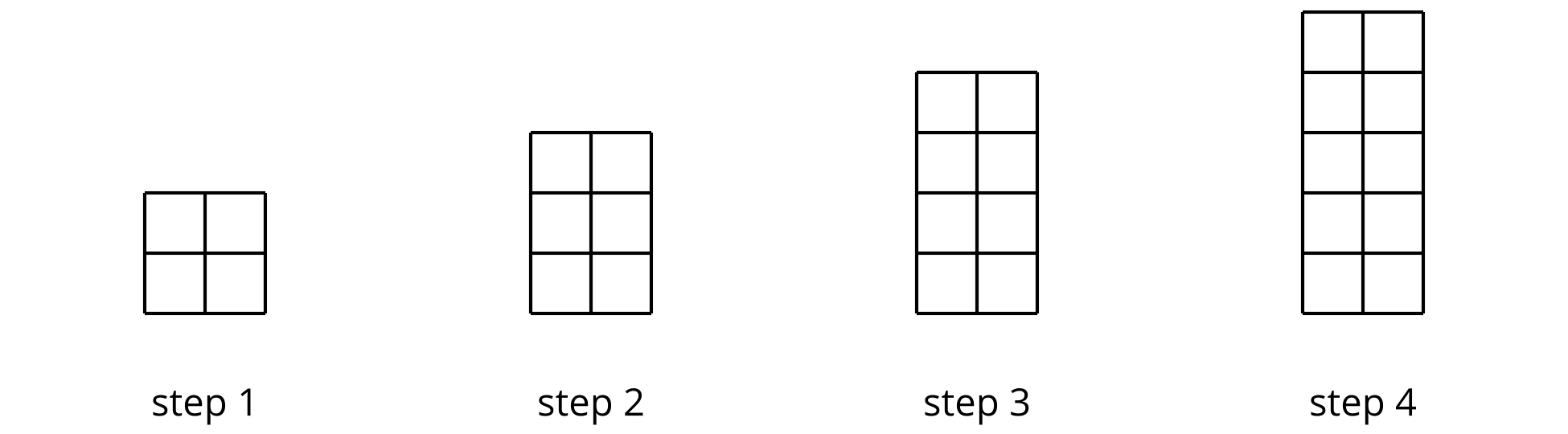 B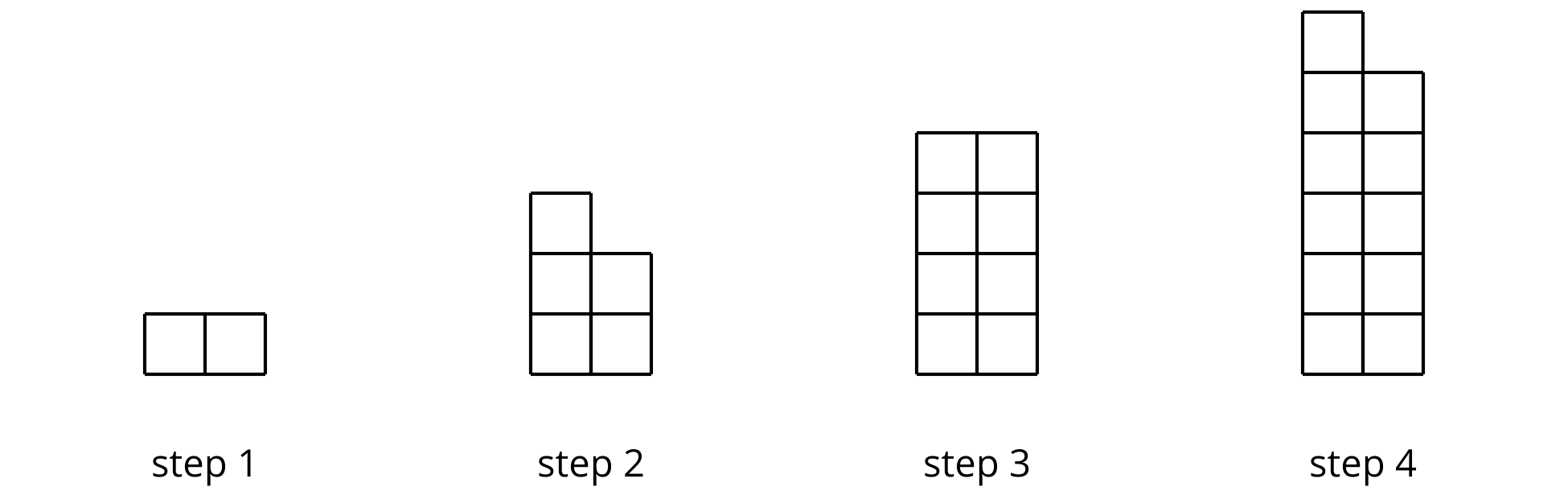 C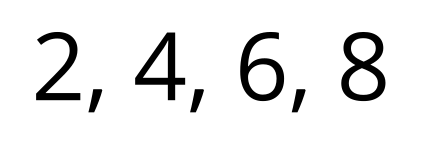 D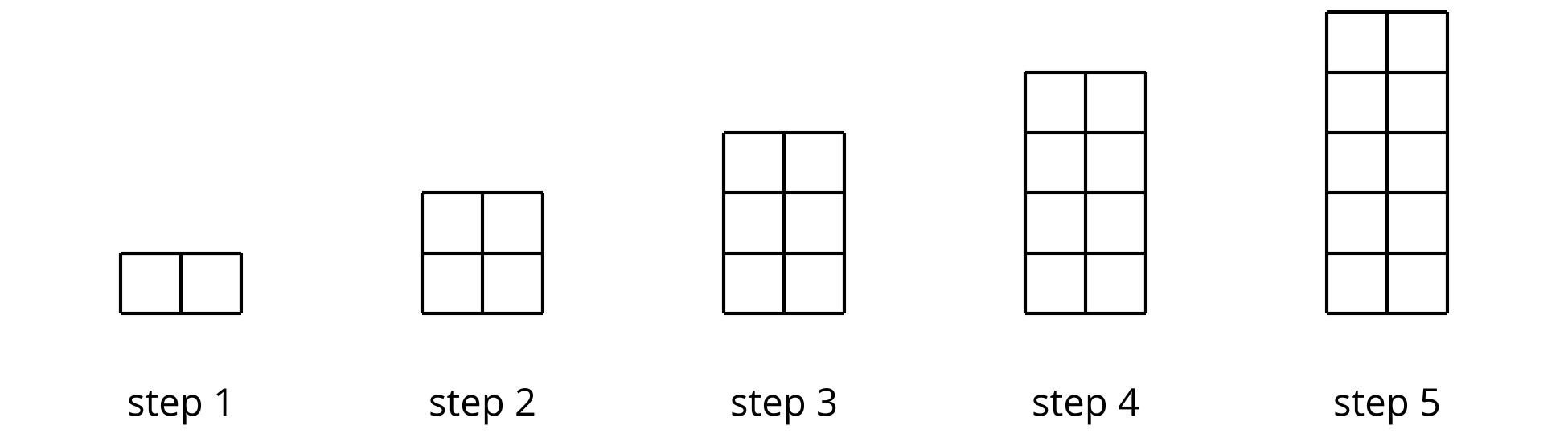 4.1: Count by 10 and by 9Andre’s class is choral counting by 10 and then by 9. The left column shows the numbers they say when counting by 10.Complete the right column with the first ten numbers the class will say when counting by 9.What patterns do you notice about the features of the numerical patterns? Make at least two observations about each list of numbers.For the numbers in the “counting by 10” column, why do you think:the digits in the tens place change the way they do?the digits in the ones place are the way they are?For the numbers in the “counting by 9” column, why do you think the digits in the ones place change the way they do? Explain your reasoning.4.2: Count by 99Andre’s class did a choral count by 99. Here are the first six numbers they said.Study the list of numbers. Make at least 3 observations about features of the pattern.Extend the list with the next four multiples of 99. Be prepared to discuss how you know what numbers to write.Why do you think the digits in the numbers change the way they do?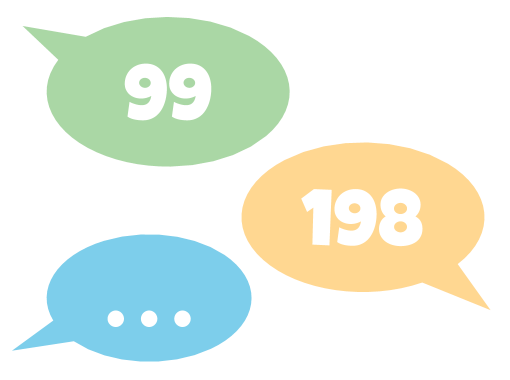 4.3: Count by 15Elena counted by 15 and recorded the numbers she counted:Write the next four numbers she’d record if she kept going.What patterns do you see? Describe as many as you can.Choose one pattern that you noticed and explain why you think it happens.Could 250 be a number that Elena calls out if she continued to count by 15? Explain or show your reasoning.Section SummarySection SummaryIn this section, we looked at different patterns of shapes and patterns of numbers. We saw shapes that grew or repeated by certain rules, and we used numbers to help us see how the shapes changed. Here are some examples of the patterns:Shapes that grow by a rule: add 1 row of equal-size squares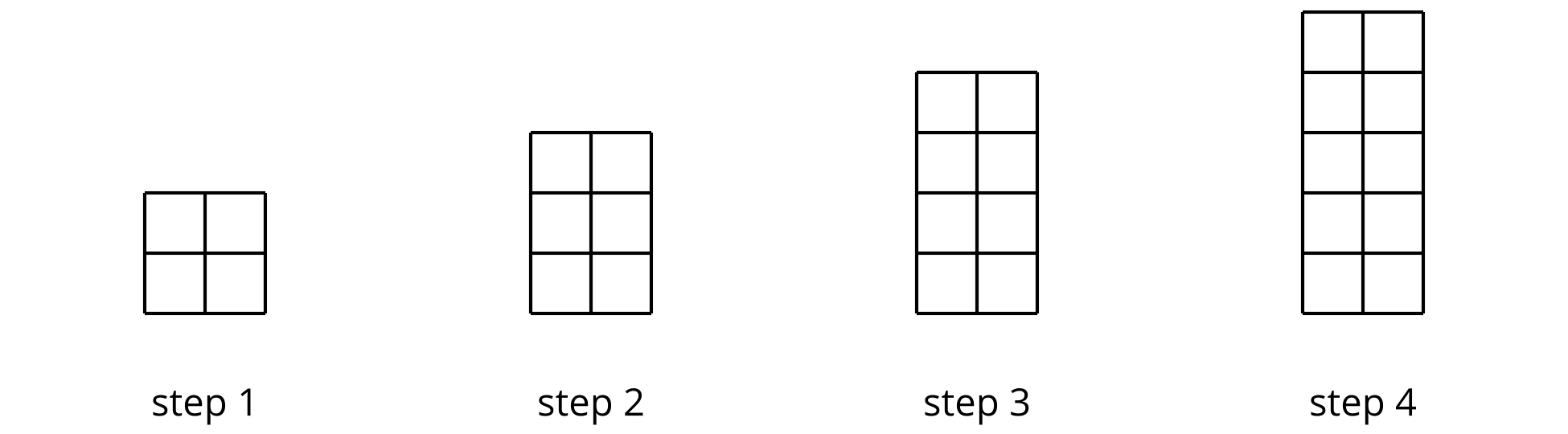 Area of the rectangle: 4, 6, 8, 10,   .  .  . Shapes that repeat by a rule: triangle, circle, triangle, square, repeat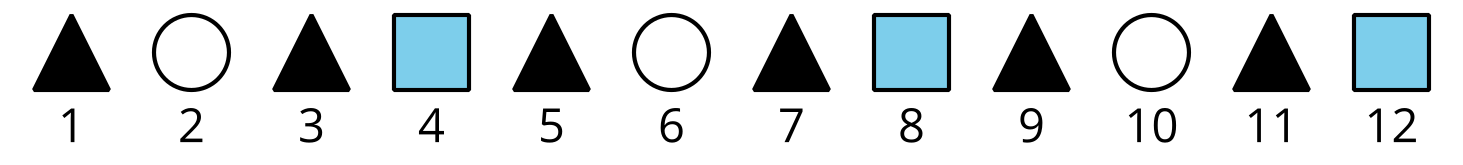 ▲ : 1, 3, 5, 7, . .◯ : 2, 6, 10, . . .▨ : 4, 8, 12, . . .Rectangles that change by a rule: increase the length of the rectangle by 5 inches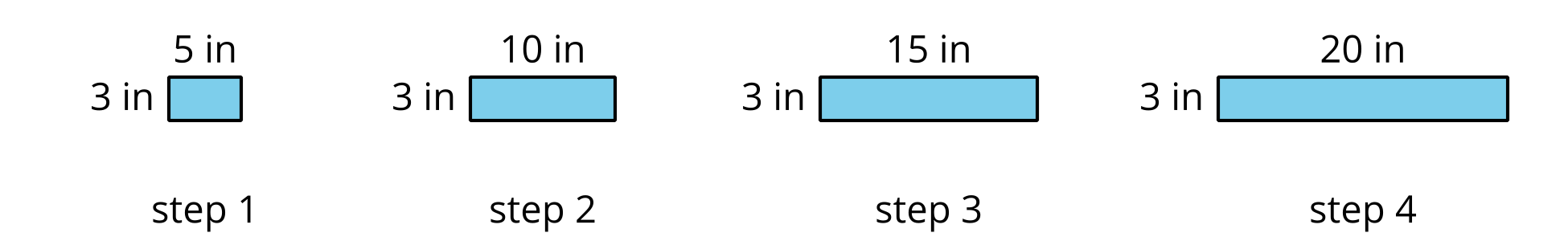 Side length:
5, 10, 15, 20, . . .Area:
15, 30, 45, 60, . . .Perimeter:
16, 26, 36, 46, . . .Numbers that change by a ruleAdd 9: 9, 18, 27, 36, 45Add 10: 10, 20, 30, 40, 50Add 99: 99, 198, 297, 396, 495Add 100: 100, 200, 300, 400, 500We learned to extend the patterns by first finding their rule. Sometimes we can use addition and multiplication to represent a rule and then extend the pattern. Other times we can see how the digits in the numbers change to make predictions.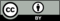 © CC BY 2021 Illustrative Mathematics®counting by 10counting by 9102030405060708090100counting by 9999198297396495594153045607590